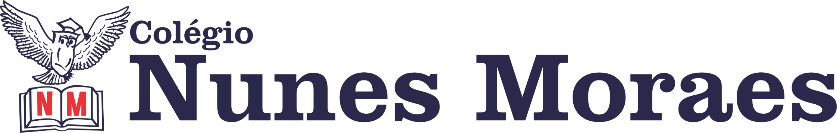 Você está realizando provas de 2ª etapa. Estude seguindo as indicações dos roteiros enviados por seus professores e assista às videoaulas que foram indicadas.  Muito importante também é participar das aulas de revisão. Nessas aulas seus professores retomam os conteúdos e fazem exercícios de fixação. Não perca.          À medida que as notas forem chegando, você vai perceber que as aulas remotas também propiciam aprendizagem.          Se alguma nota não for boa, lembre-se de que ela não representa sozinha a sua média da etapa. Ainda vamos incluir suas notas de atividades, que passam a ter peso próximo ao da  nota da prova.          Continue estudando e aprendendo. Seus professores e coordenadores estão aqui para ajudar você. Boa semana de aulas. Boas provas.►1ª AULA: 13h -13:55’    -INGLÊS   – PROFESSORA MONNALYSA FONTINELE     CAPÍTULO 14 – PERFORMING ARTS Passo 01 – Resolva as páginas e questões a seguir pela explicação da professora via grupo de WhatsApp.   – 20 minutos Páginas 18 e 19  – Leitura e questão 01Páginas 29 e 30 – leitura e questões 03 e 05Páginas 27 e 28 – questões 1 a 4*Envie foto das atividades realizadas para LUIS COORDENADOR. Escreva a matéria, seu nome e seu número em cada página.Passo 02 – Acompanhe, pelo Google Meet,  a correção das atividades. Caso não consiga acessar o Google meet, comunique-se com a  coordenação.   A professora irá colocar os slides no grupo do WhatsApp de acordo com que ela for usando-os no Google meet. Confira suas respostas. Passo 03 – Acompanhe a explicação e resolução com a professora das páginas 22 a 24. Caso não consiga acessar, resolva as questões que compreender. A professora irá colocar os slides no grupo do WhatsApp de acordo com que ela for usando-os no Google meet.►2ª AULA: 13:55’-14:50’   - BIOLOGIA 1  - PROFESSOR GONZAGA MARTINS  REVISÃO PARA AG DA 2ª ETAPA  - CAPÍTULO 06 A 09Passo 1 – Acesse a aula online para aula de revisão.  https://meet.google.com/O código será fornecido na hora da aula. Caso não consiga acessar as atividades online, comunique-se  inicie o estudo do capítulo seguindo o roteiro significativo.Passo 2 – Resolva  os  exercício online no Google Forms.https://docs.google.com/forms/d/e/1FAIpQLSeqN2sDBpLe4hAfeMtNLE3oRFGy6KsM9t4sp__8g-AgERKeEA/viewform?usp=sf_linkPasso 3 – Tarefa de classe: Exercícios no Google Forms ONLINE – link será disponibilizado durante a aula.CONTEÚDOS SIGNIFICATIVOS PARA AG DE 2ª ETAPA CAPÍTULO 6 – Herança dos Cromossomos Sexuais - PÁGINAS 22, 25, 27, 28, 29 e 30. https://sastv.portalsas.com.br/#/channels/1/videos/6779CAPÍTULO 7 – Lei da Segregação Independente e Interação Gênica - PÁGINAS 43, 44, 45, 46, 47, 48, 55, 56, 58, 59 e 60. https://youtu.be/UyhqtUGJs1cCAPÍTULO 8 – Herança quantitativa ou poligênica- PÁGINAS 4 a 7 https://youtu.be/rsFvt1j2r0ICAPÍTULO 9 – Mapas de Ligação Gênica – Linkage - PÁGINAS 16 a 21https://youtu.be/X8CnzgB1swE►3ª AULA: 14:50’-15:45’  -   FILO / SOCIO    - PROFESSOR VICTOR QUINTELASOCIOLOGIA – CAPÍTULO  11 -  A INDÚSTRIA CULTURAL NO BRASIL / CAPÍTULO 12    FORMAÇÃO DO ESTADO MODERNO1º passo: Enviar nos 10 PRIMEIROS MINUTOS DA AULA para o Whatsapp do professor a atividade de casa da aula anterior (20/07): exercício da apostila, págs. 208 e 209.2º passo:Faça uma breve leitura das págs. 211, 212 e 218.3º passo:Acesse o Google Meet pelo link que será enviado na hora da aula.  Trabalharemos  a parte teórica dos cap. 11 e 12. Caso não consiga acessar o Google meet, comunique-se com a  coordenação.  Assista às videoulas nos links abaixo. https://app.portalsas.com.br/sastv/#/channels/1/videos/6072https://app.portalsas.com.br/sastv/#/channels/1/videos/67594º passo:  Resolva com o professor o exercício das págs. 216 e 224.*Envie foto das atividades realizadas para LUIS COORDENADOR. Escreva a matéria, seu nome e seu número em cada página.Tarefa de casa: Faça o restante do exercício da apostila, págs. 216, 217, 223 e 224.►INTERVALO: 15:45’-16:10’   ►4ª AULA:   16:10’-17:05’ – BIOLOGIA 1  - PROFESSOR GONZAGA MARTINS  REVISÃO PARA AG DA 2ª ETAPA  - CAPÍTULO 06 A 09Passo 1 – Acesse a aula online para aula de revisão.  https://meet.google.com/O código será fornecido na hora da aula. Caso não consiga acessar as atividades online, comunique-se  	dê continuidade ao estudo do capítulo seguindo o roteiro significativo.Passo 2 – Resolução do Exercício Online no Google Formshttps://docs.google.com/forms/d/e/1FAIpQLScif20BhE-r1DUrj83jzKthOI5oKtmtjMELKhDEXaeRDbrzLw/viewform?usp=sf_linkPasso 3 – Tarefa de classe: Exercícios no Google Forms ONLINE – link será disponibilizado durante a aula.►5ª AULA:  17:05’- 18:00’ – ÁLGEBRA   -  PROFESSOR BETOWER MORAIS CAPÍTULO -  PRINCÍPIO FUNDAMENTAL DA CONTAGEMORIENTAÇÕESPasso 1 – Assista a vídeo aula pelo link:Passo 3 – Após assistir o vídeo, dirija-se para a sala do google meet para resolvermos as questões 01,02, 03  das atividades de sala da página 21 e as questões 01 e 02 das atividades propostas da página 22. Caso não consiga acessar o Google meet, comunique-se com a  coordenação.  Acompanhe a resolução das questões pelos slides que serão enviados ao grupo pelo professor. Passo 4 – Como atividade de sala, resolva a questão 03 das atividades propostas da página 22 e envie os cálculos para a coordenação.*Envie foto das atividades realizadas para LUIS COORDENADOR. Escreva a matéria, seu nome e seu número em cada página.   Aulas concluídas. Obrigado por sua participação. 